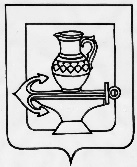 СОВЕТ ДЕПУТАТОВСЕЛЬСКОГО ПОСЕЛЕНИЯ ЛЕНИНСКИЙ СЕЛЬСОВЕТЛИПЕЦКОГО МУНИЦИПАЛЬНОГО РАЙОНАЛИПЕЦКОЙ ОБЛАСТИ РОССИЙСКОЙ ФЕДЕРАЦИИДвадцать третья сессия шестого созываРЕШЕНИЕ15.04.2022г.                                                                                                                    № 71Об утверждении изменений в Правила землепользования и застройки сельского поселения Ленинский сельсовет Липецкого муниципального района Липецкой области Российской Федерации, утвержденные решением Совета депутатов сельского поселения Ленинский сельсовет Липецкого муниципального района Липецкой области Российской Федерации от 26 декабря 2012 года № 149     Рассмотрев протест прокуратуры Липецкого района на правила землепользования и застройки сельского поселения Ленинский сельсовет Липецкого муниципального района Липецкой области Российской Федерации, утвержденные решением Совета депутатов сельского поселения Ленинский сельсовет Липецкого муниципального района от 26.12.2012 № 149 (с изменениями), информацию прокуратуры Липецкого района О приведении в соответствие с Федеральным законом от 30.12.2021 № 476-ФЗ «О внесении изменений в отдельные законодательные акты Российской Федерации» Правила землепользования и застройки, Генеральные планы,  с целью приведения в соответствие с Градостроительным кодексом РФ, руководствуясь Федеральным законом от 06.10.2003г. № 131-ФЗ «Об общих принципах организации местного самоуправления в Российской Федерации», Уставом сельского поселения Ленинский сельсовет Липецкого муниципального района Липецкой области Российской Федерации, учитывая рекомендации постоянных депутатских комиссий, Совет депутатов сельского поселения Ленинский сельсовет Липецкого муниципального района Липецкой области Российской ФедерацииРЕШИЛ:    1. Утвердить изменения в Правила землепользования и застройки сельского поселения Ленинский сельсовет Липецкого муниципального района Липецкой области Российской Федерации, утвержденные решением Совета депутатов сельского поселения Ленинский сельсовет Липецкого муниципального района Липецкой области Российской Федерации от 26.12.2012г. № 149 (с изменениями, утвержденными решениями Совета депутатов сельского поселения Ленинский сельсовет Липецкого муниципального района Липецкой области Российской Федерации от 28.05.2014г. №192, от 30.09.2016г. №101, от 26.10.2016г. №107, от 31.03.2017г. №122, от 15.05.2017г. №127, от 30.07.2018г. №177, от 01.04.2019г. №199, от 16.09.2019г. №219, от 16.01.2020г. №234, от 01.04.2020г. №243, от 06.10.2021г. №53, от 10.03.2022г. №70).     2. Направить указанный нормативный правовой акт главе сельского поселения Ленинский сельсовет Липецкого муниципального района Липецкой области для подписания и официального опубликования.       3. Настоящее решение вступает в силу со дня его официального опубликования.Председатель Совета депутатов сельского поселения Ленинский сельсовет                                                                          Н.А. Митина                                                                   Приложение                                                               к решению Совета депутатов сельского поселения                                                              Ленинский сельсовет Липецкого муниципального района                                                             Липецкой области Российской Федерации от 15.04.2022г. № 71ИЗМЕНЕНИЕВ ПРАВИЛА ЗЕМЛЕПОЛЬЗОВАНИЯ И ЗАСТРОЙКИ СЕЛЬСКОГО ПОСЕЛЕНИЯ ЛЕНИНСКИЙ СЕЛЬСОВЕТ ЛИПЕЦКОГО МУНИЦИПАЛЬНОГО РАЙОНА ЛИПЕЦКОЙ ОБЛАСТИ РОССИЙСКОЙ ФЕДЕРАЦИИСтатья 1.   Внести изменения в часть I «Порядок применения правил землепользования и застройки» Правил землепользования и застройки сельского поселения Ленинский сельсовет Липецкого муниципального района Липецкой области:   - изложить пункт 5.2.2 статьи 5.2 Порядок внесения изменений в Правила застройки в следующей редакции:«пункт 5.2.2 Комиссия в течение двадцати пяти дней со дня поступления предложений о внесении изменений в правила землепользования и застройки осуществляет подготовку заключения, в котором содержатся рекомендации о внесении в соответствии с поступившими предложениями изменения в правила застройки или об его отклонении с указанием причин отклонения, и направляет это заключение главе администрации Ленинского сельского поселения».Статья 2.    Внести изменения в часть III «Градостроительные регламенты» Правил землепользования и застройки сельского поселения Ленинский сельсовет Липецкого муниципального района Липецкой области:-заменить наименование жилых зон Ж-1 «Зона застройки индивидуальными жилыми домами» на Ж-1 «Зона застройки индивидуальными жилыми домами и домами блокированной застройки»;Ж-1.1 «Зона застройки индивидуальными жилыми домами» на Ж1.1 «Зона жилой застройки иных видов»;Ж-2 «Зона застройки малоэтажными жилыми домами» на Ж-2 «Зона застройки малоэтажными многоквартирными домами»;Ж-3 «Зона застройки среднеэтажными жилыми домами» на Ж-3 «Зона застройки среднеэтажными многоквартирными домами».Глава сельского поселения Ленинский сельсовет                                                                                           О.В. Коротеев